Подольский край представлен прекрасным наследием прошлого – дворянскими усадьбами.Усадьба «Ивановское»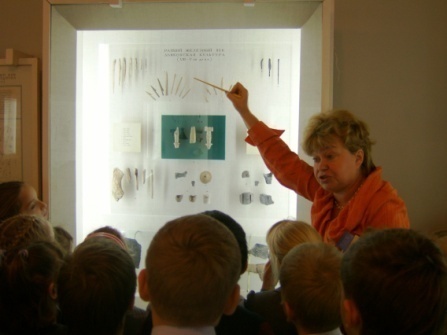 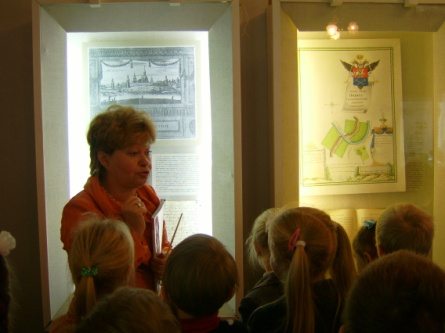 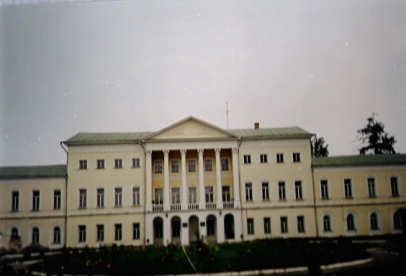 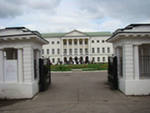 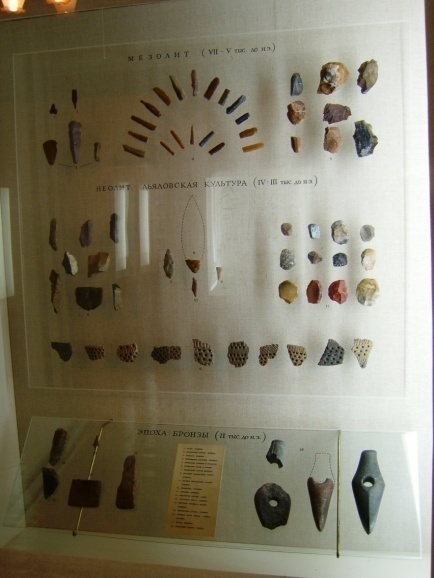 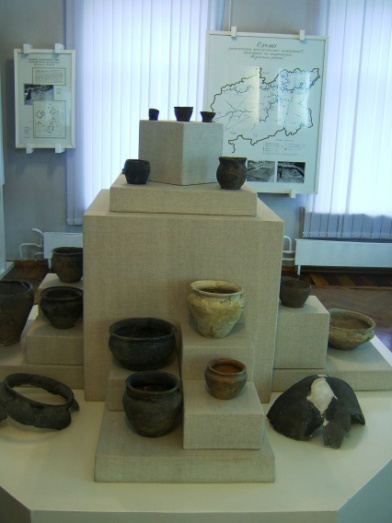 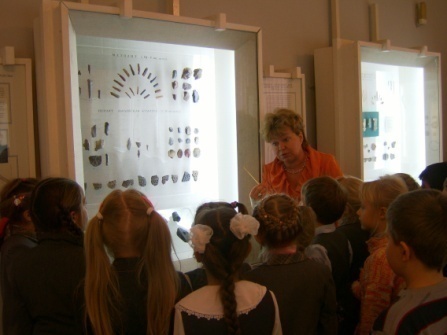 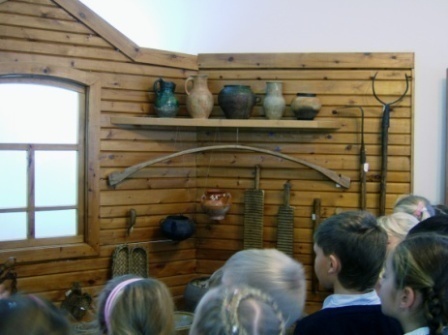  Только любовь к своему Отечеству, осмысление своей истории, проявление уважения к предкам может вызвать в человеке те душевные качества, которые определяют его как личность, как гражданина